ALIVE National Centre Next Generation Researcher Network (NGRN) Capacity Building Funding Scheme 2024NGRN and Lived-Experience Research CollectiveLaunch Pad Application FormSECTION 1. APPLICATION CHECKLIST For PhD Student Applicants:orFor Community-Based Lived-Experience Researchers:SECTION 2. APPLICANT DETAILSSECTION 3. RESEARCH FOCUS AREA3.1 Which ALIVE National Centre research program(s) does your research inform? Tick all of the boxes that apply.3.2 Please provide a summary of your research focus area that this application is supporting. Please link this with the research program objectives in the above, and describe how this focus aligns with the co-designed research priorities identified in the ALIVE National Centre Consensus Statements - Implementation Actions and steps toward making progress on these (https://alivenetwork.com.au/our-massive-online-public-co-design-project/)SECTION 4. ACTIVITY FOR WHICH FUNDING IS REQUESTED4.1 Please provide a summary of the eligible activity for which you are applying for funding. For conference registration support, please provide a link to the conference page advertisement and an indication that attendance will be possible (e.g., abstract acceptance at a conference).4.2 Research career goals - please describe how the funds will help to:Support progression of your research and/or active involvement of people with lived- experience in research processes.SECTION 5. BUDGETPlease provide itemised budget request details (can be approximate details of conference registration fee, maximum $2000 total)Please confirm by selecting Yes or No that this activity will occur in the next 12 months and you will acknowledge funding support per the call outline and provide the HUB with an update on when activities were completed and results and next steps. The completion update may be included in Centre Updates or our research translation zine. Yes NoSECTION 6. SUBMISSIONPlease save the file as ALIVE LaunchPad_[APPLICANTS SURNAME] and send the completed application as a PDF document to alive-hub@unimelb.edu.au For research projects seeking funds to support Lived-Experience involvement in research activities or advisory group participation, please ensure Ethics approvals or exemption letters are provided too.SECTION 7. SUBMISSION CHECKLIST Completed PDF application form Recent quotes from Section 5 Ethics approvals or exemption letters (if any)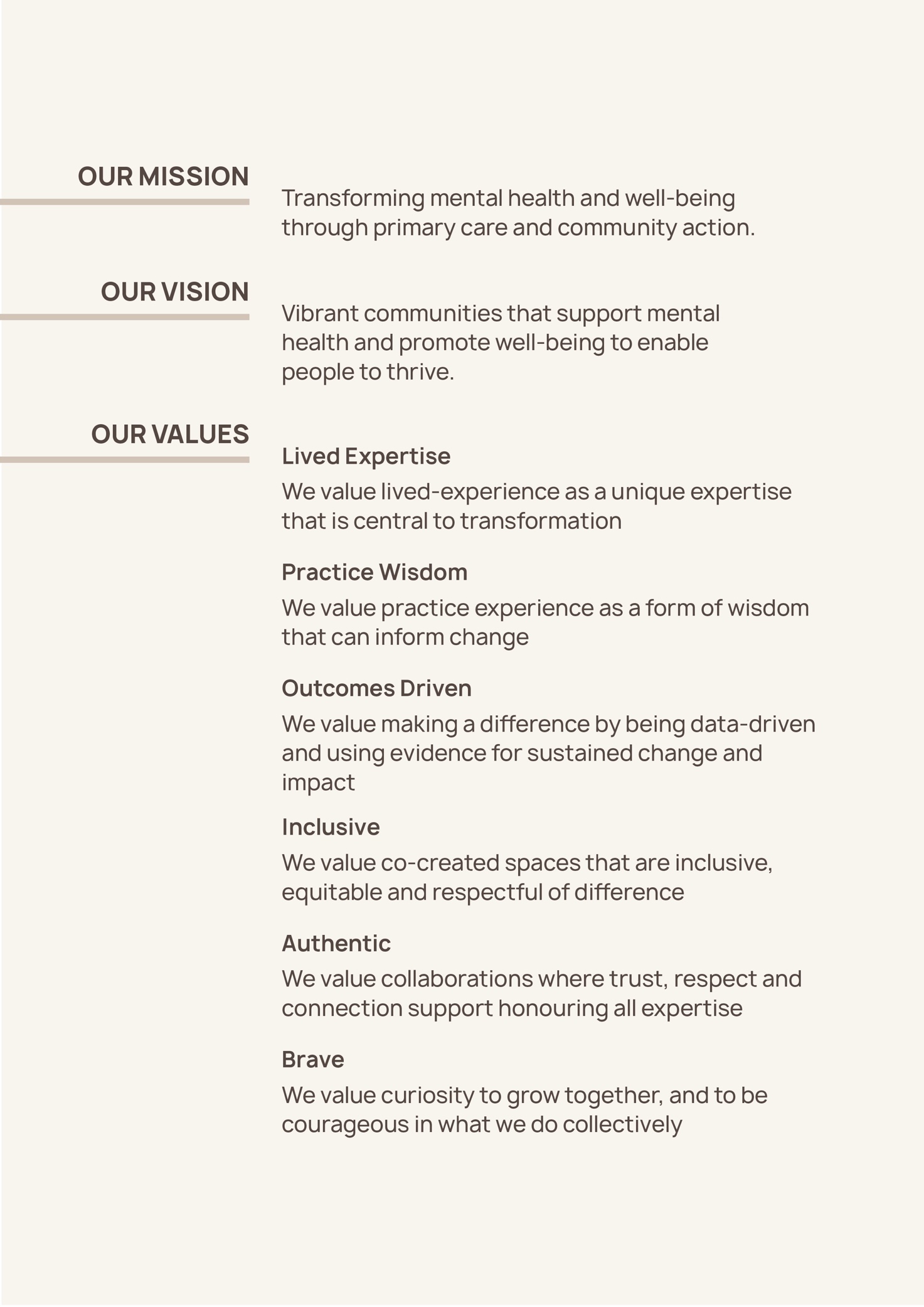 I am a currently enrolled PhD student at the Administering or Partner Universities of the ALIVE National Centre for Mental Health Research Translation, or at the alive collective confirmed University Partner Organisation?I have a confirmed ALIVE National Centre mentor who is a named investigator in the CentreName of my primary supervisor or ALIVE National Centre mentor is ____________________I am a member of the ALIVE National Next Generation Researcher Network (NGRN) and /or Lived-Experience Research Collective I joined in _____________ (Month/Year)I am a community-based researcher and a member of the ALIVE National Lived-Experience Research Collective.I joined the Lived-Experience Research Collective in _____________ (Month/Year)NameInstitution/OrganisationResearch Group/Work AreaEmailPhoneTotal Amount Requested (maximum $2000)Prevention across the life-course Longer healthier lives in priority populations Lived-Experience Research Mental health care at-scale(350-word limit)(200-word limit)(300-word limit)ACTIVITY/ITEM(please provide recent quotes for any requests for all things listed)COST